The Wyvern School is committed to safeguarding and promoting the welfare of children and young people and expects all staff to share this commitment. PERSONAL SPECIFICATIONPROFILE OF DEPUTY HEAD TEACHERREQUIREMENTS OF THE POSTThe Appointing Panel will seek to appoint someone who: 

Personal QualitiesCommitment to developing SEND practiceis very well organised.has the ability to work within a team to get things done.is flexible, approachable and resilient under pressure.has effective oral and written communication skills.has a positive, forward thinking, outlook and a sense of humour.is able to work under pressure, often to meet a number of competing. and urgent demands.is able to deal sensitively with people and resolve conflicts.has the ability to motivate, and develop, pupils and staff. has the skill and willingness to adapt quickly to the needs of a situation and a variety of demands with the ability to change tactics when necessary, and effectively manage new development.has stamina, energy and drive to succeed and is able to support others to succeed.has the ability to lead, to secure a commitment to a clear vision and to command respect. is able to distribute responsibility and delegate tasks, monitor delegation, set high standards and provide a focus for improvement.can manage and develop a strong, multi-disciplinary team of experienced teaching and support staff with a wide range of expertise and experience in special education.can recognise and value the contributions of the whole school community, identifying individual talents and experiences, managing and motivating effectively. will successfully foster a culture in which staff, pupils and parents feel confident that they can raise issues/concerns relating to the welfare or safety of children.is personally, and professionally, committed to equality and social inclusion.Knowledge and SkillsThe successful candidate will be able to:understand and recognise the characteristics of an effective school.
set and meet appropriate and challenging targets for the school and for children.demonstrate the ability to think analytically and set clear expectations.demonstrate a clear pattern of personal and professional development in the course of their career, to date.  This may include an advanced qualification.be fully conversant with recent developments in special education and will be aware of the impact and implications of recent legislation.effect and manage change in a school and to monitor and evaluate its impact.demonstrate a good understanding of School Improvement Planning.critically and logically analyse and interpret data, and be able to use the interpretation to develop positive action plans. is able to collaborate and work closely with governors, parents and personnel representing a wide range of professional agencies.demonstrate a practical understanding of effective teaching and learning strategies. show an understanding of actions to be taken to promote racial harmony and prepare pupils to live in a culturally diverse society. understand the planning of the National Curriculum, including assessment, recording and reporting.understand  the role which can be played by parents and the community in raising standards.show a commitment to the development of all staff, teaching and support staff.be aware of the current OFSTED requirements and who is familiar with the current framework for the inspection of schools. demonstrate awareness of current developments in education and the implications of these.Qualifications, Training and Experience:The post requires that the successful candidate has:Qualified Teacher Status.recent, relevant in-service training in current educational practice, including leadership.evidence of a track record of success as an outstanding classroom practitioner together with a thorough knowledge of practice in special and mainstream schools.significant experience as Senior Manager/ Leader in a broadly similar type of school.experience in the leadership and management of the curriculum, leading to development and implementation.taught in a range of schools/colleges and is able to draw from a depth. and range  of experience.sound experience  of curriculum leadership across the school.experience of monitoring and evaluating teaching.evidence of motivation for working with children from a wide range of    special educational needs.sound experience of organising and presenting information to meet a wide range of requirements.developed the necessary managerial, financial and administrative skills to enable him or her to contribute to the complex task of operating a school within the framework of a delegated budget.a broad awareness of how to set and the implications of managing a school budget.experience of working directly with parents to raise standards and involvement with the local community.experience and knowledge of managing behaviour, particularly  through positive reinforcement strategies. understanding and experience of preventing racism.experience of playing a leading role in implementing a School Development Plan or Action Plan.evidence of actively involving staff, parents, Governors and the community, in the life and work of the school. experience of appointing and inducting staff and playing a leading role
in establishing a staff development programme.a level of competency in the use of ICT.recent experience of an OFSTED inspection and it’s follow up.a clear and demonstrable commitment to safeguarding and promoting the welfare of children.F:\HOME\SMT Admin\RECRUITMENT\Deputy Headteacher\PERSON SPECIFICATION2.docx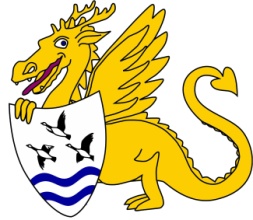 THE WYVERN SCHOOLPERSON SPECIFICATION: DEPUTY HEAD TEACHER